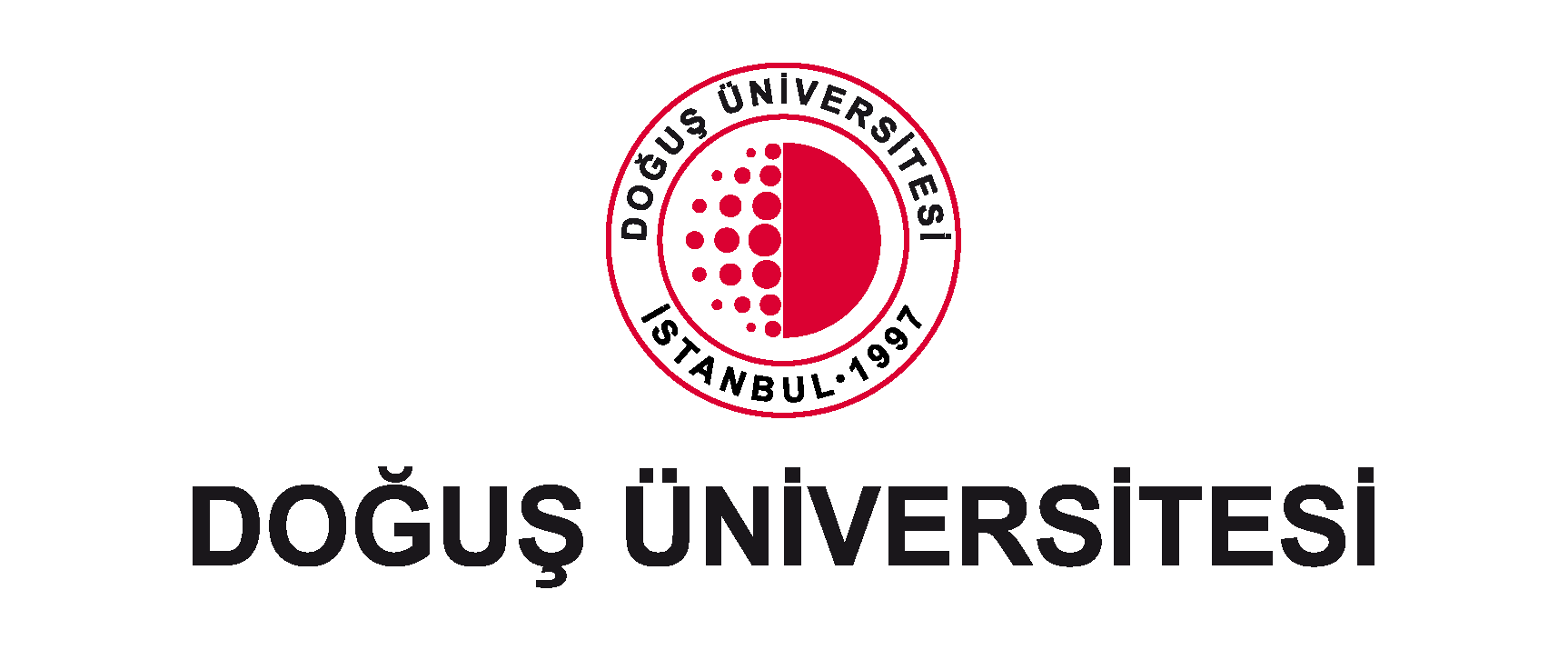 …………. FAKÜLTESİ /MÜDÜRLÜĞÜSTAJ DEFTERİAdı Soyadı			    ………………………………………… Numarası		                  :…………………………….…………… Bölümü			     :………………………………………… Sınıfı			    :………………………………………… Staj Yeri		              ………………………………………… 